ПОСТАНОВЛЕНИЕ ШУÖМО внесении изменений в постановление администрации муниципального района «Печора» от 27 марта 2019 года  № 323  	1. Внести в постановление муниципального района «Печора» от 27 марта 2019 года  № 323  «Об утверждении реестра мест (площадок) накопления твердых коммунальных отходов на территории муниципального образования муниципального района «Печора»  следующие изменения:	1.1. В приложении к постановлению добавить: позицию № 252;	1.1.1. В графу 2 позиции 252 добавить данные о нахождении мест (площадок) накопления ТКО «Республика Коми, г. Печора, ул. Кошевого, д. 3»;	1.1.2. В графу 3 позиции 252 добавить данные о технических характеристиках мест (площадок) накопления ТКО «асфальтовое покрытие 5 кв.м количество контейнеров- 2 объем 0,75куб.м.»;	1.1.3. В графу 4 позиции 252 добавить данные о собственниках мест (площадок) накопления ТКО «ООО «Агроторг» ОГРН 1027809237796»;	1.1.4. В графу 5 позиции 252 добавить данные об источниках образования ТКО «Магазин «Пятерочка».	1.2. В приложении к постановлению добавить: позицию № 253;	1.1.1. В графу 2 позиции 253 добавить данные о нахождении мест (площадок) накопления ТКО «Республика Коми, г. Печора, ул. Ленина, д. 22»;	1.1.2. В графу 3 позиции 253 добавить данные о технических характеристиках мест (площадок) накопления ТКО «Асфальтовое покрытие 5 кв.м количество контейнеров- 2 объем 0,75куб.м.»;	1.1.3. В графу 4 позиции 253 добавить данные о собственниках мест (площадок) накопления ТКО «ООО «Агроторг» ОГРН 1027809237796»;	1.1.4. В графу 5 позиции 253 добавить данные об источниках образования ТКО «Магазин «Пятерочка».	2. Настоящее постановление вступает в силу со дня его подписания и подлежит размещению на официальном сайте муниципального образования муниципального района «Печора».Глава муниципального района -                                                                руководитель администрации                                                                    Н.Н. ПаншинаАДМИНИСТРАЦИЯ МУНИЦИПАЛЬНОГО РАЙОНА  «ПЕЧОРА»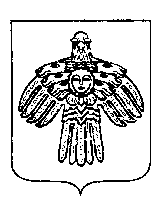 «ПЕЧОРА» МУНИЦИПАЛЬНÖЙ РАЙОНСА АДМИНИСТРАЦИЯ« 11 » июля  2019 г. г. Печора  Республика Коми  №   766